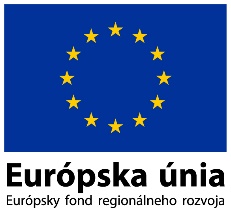 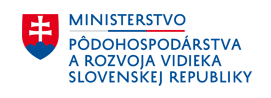 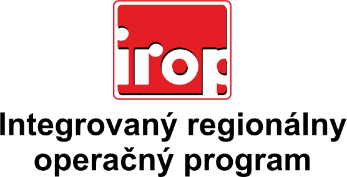 Zoznam odborných hodnotiteľovZoznam odborných hodnotiteľovKód výzvyMená odborných hodnotiteľovIROP-PO4-SC-431-2017-162. hodnotiace koloIng. Michal DrábikIROP-PO4-SC-431-2017-162. hodnotiace koloIng. Peter BalážIROP-PO4-SC-431-2017-162. hodnotiace koloIng. Jozef HalaškaIROP-PO4-SC-431-2017-162. hodnotiace koloIng. Pavel HalaškaIROP-PO4-SC-431-2017-162. hodnotiace koloMgr. Martina KapitáňIROP-PO4-SC-431-2017-162. hodnotiace koloIng. Lucia RomančíkováIROP-PO4-SC-431-2017-162. hodnotiace koloIng. Ľubomír ViglašIROP-PO4-SC-431-2017-162. hodnotiace koloIng. Lukáš DubovskýIROP-PO4-SC-431-2017-162. hodnotiace koloJUDr. Tomáš HospodárIROP-PO4-SC-431-2017-162. hodnotiace koloIng. Branislav Kršák, PhD.IROP-PO4-SC-431-2017-162. hodnotiace koloIng. Dana Jenčová, MBA